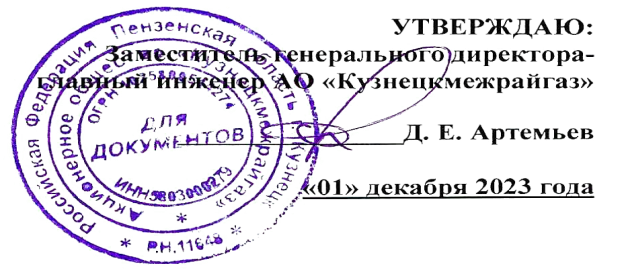 ГРАФИК    технического обслуживания внутридомового газового оборудованияв многоквартирных домах города Кузнецка на март 2024 год 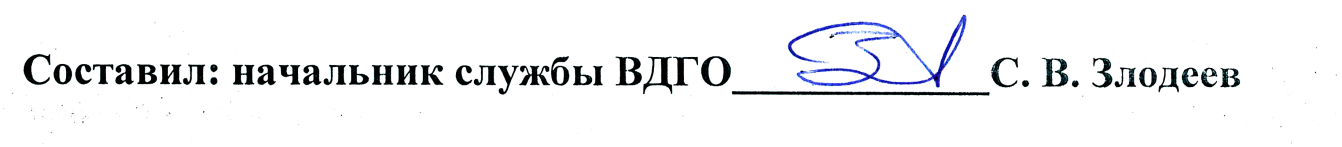 № п/пАдрес многоквартирного жилого домаДата и время выполнения работ 1231город Кузнецк, улица Октябрьская, дом №701.03.2024 года (с 900 до 1500)2город Кузнецк, улица Октябрьская, дом №7-А01.03.2024 года (с 900 до 1500)3город Кузнецк, улица Октябрьская, дом №7-Б01.03.2024 года (с 900 до 1500)4город Кузнецк, улица Стекловская, дом №10004.03.2024 года (с 900 до 1600)05.03.2024 года (с 900 до 1600)5город Кузнецк, улица Октябрьская, дом №906.03.2024 года (с 900 до 1600)6город Кузнецк, улица Октябрьская, дом №9-А06.03.2024 года (с 900 до 1600)7город Кузнецк, улица Октябрьская, дом №1106.03.2024 ода (с 900 до 1600)8город Кузнецк, улица Октябрьская, дом №11-А07.03.2024 года (с 900 до 1500)9город Кузнецк, улица Республики, дом №2-В07.03.2024 года (с 900 до 1500)10город Кузнецк, улица Лермонтова, дом №1/507.03.2024 года (с 900 до 1500)11город Кузнецк, улица имени 354-ой Стрелковой Дивизии, дом №311.03.2024 года (с 900 до 1600)12город Кузнецк, улица имени 354-ой Стрелковой Дивизии, дом №112.03.2024 года (с 900 до 1600)13город Кузнецк, улица имени 354-ой Стрелковой Дивизии, дом №913.03.2024 года (с 900 до 1600)14город Кузнецк, улица имени 354-ой Стрелковой Дивизии, дом №1114.03.2024 года (с 900 до 1600)15город Кузнецк, улица имени 354-ой Стрелковой Дивизии, дом №715.03.2024 года (с 900 до 1500)16город Кузнецк, улица имени 354-ой Стрелковой Дивизии, дом №1518.03.2024 года (с 900 до 1600)19.03.2024 года (с 900 до 1600)17город Кузнецк, улица Осипенко, дом №5920.03.2024 года (с 900 до 1600)18город Кузнецк, улица Осипенко, дом №5521.03.2024 года (с 900 до 1600)19город Кузнецк, улица Осипенко, дом №5322.03.2024 года (с 900 до 1500)20город Кузнецк, улица Леваневского, дом №725.03.2024 года (с 900 до 1600)26.03.2024 года (с 900 до 1600)21город Кузнецк, улица Осипенко, дом №4927.03.2024 года (с 900 до 1600)22город Кузнецк, улица имени 354-ой Стрелковой Дивизии, дом №1728.03.2024 года (с 900 до 1600)29.03.2024 года (с 900 до 1500)